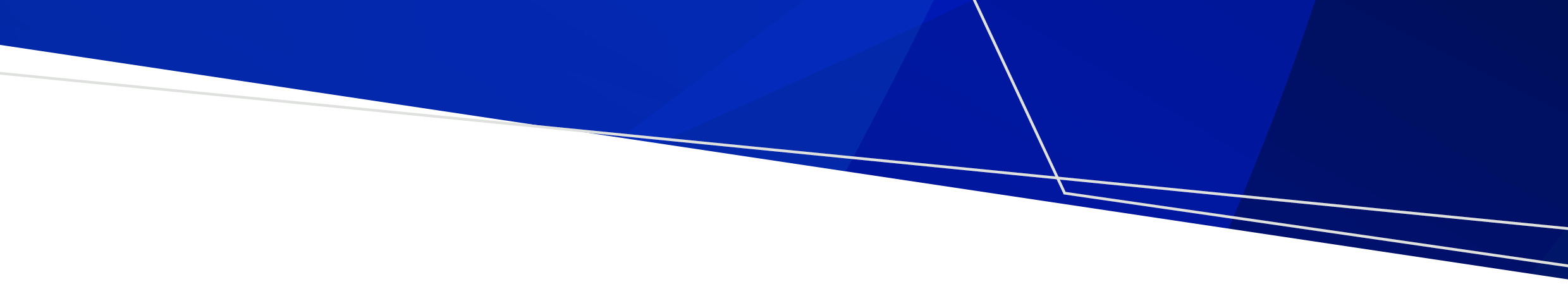 ContentsIntroduction	1Survey approach	2Survey questions	3Introductory question	3Travel modes	3Influences	5Car driving	5Cycling	6Walking	7Motorcyclists	8Public transport	8Journey and working times	8Help with other travel options	9Flexibility and change	10Demographics	10End text	11IntroductionResponses from this survey will provide detailed information about the current travel patterns of your staff; travel and facilities issues; and opportunities for encouraging a greater use of non-car travel options. It is useful for very large workplaces (over 750 staff) to inform the development of a comprehensive-level travel plan.Organisations surveying smaller workplaces, or considering passive or active travel plans may, want use the simple travel survey instead.Note: Placeholder text for you to replace is shown in square brackets and with red text – [example].Survey approachThe survey is designed to be:run online, using platforms like Survey Monkey, Typeform or Microsoft Formsa census, requesting information for one travel dayset up with routing to minimise total questions (that is, follow-on questions relate only to previous responses) and the time it takes to complete the survey (preferably around four minutes or less). Routing has not been specified as some organisations may choose to leave out certain questionssupported by a communications and engagement campaign about the survey to maximise the number of staff responses to get valid and credible results.Prepare and design your survey as a document in Microsoft Word (also for use in getting sign-off) before starting online design Implementing a comprehensive travel survey requires time and resources (such as preparing digital or print communications materials to promote the survey).Refer to:Simple staff travel survey (2.3) for guidance on core survey questions to askStaff travel survey implementation guide (2.4) for how to effectively promote and run the survey.Survey questionsThis survey takes about [estimated time] minutes. Your answers will help improve travel options and choices for getting to work at your hospital or hospital campus. You can only complete the survey once.Introductory questionQ1: Did you travel to work today?Yes No – I worked from home No – I worked from elsewhere or remotely (please specify)No - I did not work on this dayTravel modesQ2 : Thinking about your journey to work today, from leaving home to getting to work, which of the following methods of transport did you use?Select all that apply, excluding any short walks to or from a bus stop, train station, car park and so on.Car – as driverCar – as a passengerTrainBusTramMotorcycle or mopedRide a bicycleRide other personal mobility deviceWalk (do not include walking from local bus stop, car park and so on)Taxi, Uber or ride shareQ3: Which of those was your main method of transport today (the one you travelled the greatest distance on)?[Programming note: Follow-on question for those selecting more than one method]Car – as driverCar – as a passengerTrainBusTramMotorcycle or mopedBicycleOther personal mobility deviceWalk (do not include walking from local bus stop, car park and so on)Taxi, Uber or ride shareQ4: How would you rate your satisfaction with your experience travelling to the hospital or hospital campus by [main mode]?Very satisfiedSatisfiedNeither satisfied nor dissatisfiedDissatisfiedVery dissatisfiedQ5: Excluding how you travelled today, are there other methods you regularly use to travel to work?Select all that apply, excluding any short walks to or from a bus stop, train station, car park and so on. I don't use any other methodsCar – as a driver Car – as a passengerTrainBusTramMotorcycle or mopedRide a bicycleRide other mobility deviceWalk (do not include walking from local bus stop, car park and so on)Taxi, Uber or ride shareQ6: Thinking about your typical journey to work, from leaving home to arriving at work, which of the following methods of transport do you usually use?Select all that apply, excluding any short walks to or from a bus stop, train station, car park and so on.[Programming note: Question for those who did not travel to work]Car – as driverCar – as a passengerTrainBusTramMotorcycle or mopedBicycleOther personal mobility deviceWalk (do not include walking from local bus stop, car park and so on)Taxi, Uber or ride share InfluencesQ7: Do you have a hospital campus staff car parking permit?YesNoQ8: Do you currently have access to a privately-owned motor vehicle on working days?YesNoQ9: Do personal, family or childcare commitments influence your choice of how you travel to work? YesNoCar drivingQ10: Did you share your ride to the hospital or hospital campus with any other adult passengers?YesNoQ11: Where did you park your car when you arrived at work today?[Programming note: Drivers only]In a hospital or hospital campus car park In an offsite privately-operated car parkOn a local streetAt a third-party office or residential locationPrefer not to sayOther (please specify)Q12: Did you pay for your parking today (including any passes or arrangements by salary deduction)?YesNo – it was freeNo – it was paid by someone else, a business or employerQ 13: How do you rate the quality of car parking facilities at the hospital or hospital campus?[Programming note: If parked at hospital]Very poorPoorSatisfactoryGoodVery goodCyclingQ14: Where did you park your bicycle when you arrived at work today?[Programming note: Cyclists only, from main mode]Inside a building or office – in a non-clinical areaInside a building or office – in a clinical area[Insert location and facility] bike cage or secure bike racksAt another dedicated bike rackAgainst a pole, rail or other fixture somewhere at the hospital or hospital campus Arrived by some other method or did not park bike at the hospital or hospital campus Elsewhere (please specify which building and where, such as storage space)Q 15: As a person who rides to work, which of the following do you have access to at the hospital or hospital campusA secure place to lock your bikeA suitable lockerA shower or change roomSomewhere to hang or dry your cycling gearNone of theseQ 16: How do you rate the quality of facilities for people riding to work at your hospital or hospital campus?Very poorPoorSatisfactoryGoodVery goodQ17: What is your greatest challenge when riding your bicycle to work? (optional)[Programming note: Open answer]WalkingQ18: How do you rate the quality of pedestrian facilities in and around the hospital or hospital campus?[Programming note: Walkers only, from main mode]Very poorPoorSatisfactoryGoodVery goodQ19: What is your greatest challenge when walking to work? (optional)[Programming note: Open answer]MotorcyclistsQ20: Where did you park your motorcycle or moped?[Programming note: Motorcyclists only, from main mode]In a hospital or hospital campus staff car parkIn a privately-operated car parkOn a local streetAt third-party office or residential locationIn a marked bay or outdoor space at the hospital or hospital campusIn a non-marked outdoor space at the hospital or hospital campus Elsewhere (specify)Arrived by other mode or did not park at the hospital or hospital campusQ21: As a motorcyclist, which of the following do you have access to on campus? A suitable location to park your motorcycleA suitable lockerSomewhere to hang or dry your gearNone of thesePublic transportQ22: What, is your greatest challenge when using public transport to get to work? (optional)[Programming note: Public transport only, from main mode][Programming note: Open answer]Journey and working times[Programming note: These questions are for all respondents]Q23: What time did you arrive at the hospital today? [Programming note: Present times in half-hour increments]Q24: What time do you expect to leave the hospital today? [Programming note: Present times in half-hour increments]Q25: What is your home or Victorian residential suburb (such as Frankston)?[Programming note: Open answer]Q26: Are your typical working hours…?Regular hours (such as Monday to Friday, 8:30 am to 5 pm, or similar)Shift hours – fixed rosterShift hours – variable roster or changeableQ27: How long was your door-to-door commute to the hospital today?Under 15 minutes 15 to 29 minutes30 to 44 minutes 45 to 59 minutes 1 to 1.5 hours Help with other travel optionsQ28: Thinking about the sorts of things that could encourage to you start using other travel options (such as walking, cycling, public transport and car sharing) or use them more often, how likely are each of the following to influence you?Very unlikelyUnlikelyNeither unlikely or likelyLikelyVery LikelyOptions to assess (random rotation – add or remove ones applicable to your site)Free or subsidised bike riding training courses at or near your workplaceDiscounted annual Myki passes, saving you an additional 10 per cent on public transportA 'bike buddy' system to ride to work with other colleagues An app to help you find other colleagues to share your journey to workPreferential or discounted parking for those who share their car trip to workCustom maps of local walking and cycling routes to your sitePublic transport timetables for travel to your siteOne-on-one advice on your journey options from a qualified transport plannerDedicated showers, lockers and change areas for people who ride or walk to workSecure bike storage cages and bike repair equipmentFlexibility and changeQ29: Which of these best describes the flexibility of your job?My job can only be completed on location at the hospital or hospital campus My job has some potential to be completed from home or other locations My job could be completed mostly from home or other locationsQ30: Which of these statements best describes how you have worked over the last six-months?I have completed my job role entirely on-location at the hospital or hospital campus I have completed some of my job at home or at other locationsI have worked mostly from home or at other locationsDemographicsQ31: What is your age? 16 to 17 years18 to 30 years31 to 40 years41 to 50 years51 to 65 yearsOver 65 yearsPrefer not to sayQ32: What is your gender? FemaleMaleNon-binaryOther [option for - in your own words]Prefer not to sayQ33: What is the main organisation you work for? [Health service]Retail service on siteConstruction project supplier or contractorOtherQ34: Which of the following best describes your type of work? ClinicalNon-clinical – support servicesNon-clinical – retailNon-clinical – other non-clinicalQ36: Is there any other feedback you’d like to provide about your journey to or from the hospital or hospital campus?[Programming note: Open answer]End textThank you for your time.To submit your survey results, please select 'Done'.If you have any questions about this survey, please email us at [insert contact email].To receive this document in another format, phone 9595 2898, using the National Relay Service 13 36 77 if required, or email sustainability <sustainability@health.vic.gov.au>.Authorised and published by the Victorian Government, 1 Treasury Place, Melbourne.© State of Victoria, Australia, Department of Health, August 2022.Refer to the main reference document ISBN 978-1-76096-951-6 (pdf/online/MS word)Available at Department of Health website <www.health.vic.gov.au/sustainability>Comprehensive staff travel survey template2.5 – Sustainable transport in health care